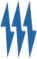 SOMELECCELLULE CHARGEE DES MARCHESC.C.MCOMMISSION DES MARCHES D’INVESTISSEMENTC.M.IPrécoces-verbal N° 15/CMI/2024 du 25/04/2024………………….L’an deux mille vingt-quatre et le jeudi 25 Avril à 12 heures TU, la Commission des Marchés d’Investissement de la SOMELEC s’est réunie sous la présidence de son Président, Monsieur TALL Ousmane, Directeur Général, afin de délibérer sur l’ordre du jour suivant :Ordre du jour                              ------------------------------- o -------------------------------DécisionsLa Commission a reçu et ouvert en séance publique Une (01) offre, en présence des représentants des soumissionnaires. Le dépouillement de cette offre a donné le résultat suivant :IVOuverture des offres relatives au DAO portant la fourniture de deux (02) Véhicules 4x4 au profil du projet BEST(DAO N°05/CMI/2024)ⅣOuverture des offres relatives au DAO portant la fourniture de deux (02) Véhicules 4x4 au profil du projet BEST(DAO N°05/CMI/2024)N°SoumissionnaireLettre de SoumissionDélai de livraisonCaution de soumissionNombre de copies Montant de l'offre en MRU01CMDA- SAOUI4 semaines OUI (Bamis : 90 000 MRU) Org+32 823 030